Comité du développement et de la propriété intellectuelle (CDIP)Vingt-deuxième sessionGenève, 19 – 23 novembre 2018Proposition de projet pilote sur le droit d’auteur et la distribution de contenu dans l’environnement numérique présentée par le BrésilDocument établi par le SecrétariatDans une communication datée du 16 octobre 2018 reçue par le Secrétariat, la Mission permanente du Brésil auprès de l’Organisation mondiale du commerce (OMC) a proposé un projet intitulé “Projet pilote sur le droit d’auteur et la distribution de contenu dans l’environnement numérique” pour examen par le Comité du développement et de la propriété intellectuelle (CDIP) à sa vingt-deuxième session.La proposition de projet susmentionnée figure dans l’annexe du présent document.Le CDIP est invité à examiner l’annexe du présent document.[L’annexe suit]Proposition de projet pilote sur le droit d’auteur et la distribution de contenu dans l’environnement numérique[Fin de l’annexe et du document]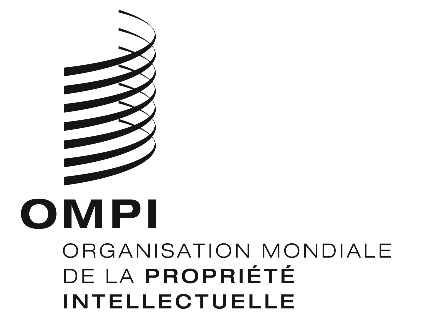 FCDIP/22/15CDIP/22/15CDIP/22/15ORIGINAL : anglaisORIGINAL : anglaisORIGINAL : anglaisDATE : 17 octobre 2018DATE : 17 octobre 2018DATE : 17 octobre 20181. RÉSUMÉ1. RÉSUMÉ1. RÉSUMÉ1. RÉSUMÉ1. RÉSUMÉCote du projetDA_1_3_4_10_11_16_25_35_01DA_1_3_4_10_11_16_25_35_01DA_1_3_4_10_11_16_25_35_01DA_1_3_4_10_11_16_25_35_01Intitulé de l’activité/initiativeProjet pilote sur le droit d’auteur et la distribution de contenu dans l’environnement numérique Projet pilote sur le droit d’auteur et la distribution de contenu dans l’environnement numérique Projet pilote sur le droit d’auteur et la distribution de contenu dans l’environnement numérique Projet pilote sur le droit d’auteur et la distribution de contenu dans l’environnement numérique Recommandations du Plan d’action pour le développement Recommandations nos 1, 3, 4, 10, 11, 16, 25 et 35.Recommandations nos 1, 3, 4, 10, 11, 16, 25 et 35.Recommandations nos 1, 3, 4, 10, 11, 16, 25 et 35.Recommandations nos 1, 3, 4, 10, 11, 16, 25 et 35.Brève description de l’activité/initiativeLe projet pilote proposé vise à fournir des informations claires sur les régimes nationaux relatifs au droit d’auteur et aux droits connexes applicables à la concession de licences et à la distribution de contenu audiovisuel dans l’environnement numérique.Plus précisément, le projet permettra de faire mieux connaître les règles nationales existantes aux créateurs et aux parties prenantes et d’étudier le marché audiovisuel numérique actuel dans les pays participants.Le projet pilote proposé vise à fournir des informations claires sur les régimes nationaux relatifs au droit d’auteur et aux droits connexes applicables à la concession de licences et à la distribution de contenu audiovisuel dans l’environnement numérique.Plus précisément, le projet permettra de faire mieux connaître les règles nationales existantes aux créateurs et aux parties prenantes et d’étudier le marché audiovisuel numérique actuel dans les pays participants.Le projet pilote proposé vise à fournir des informations claires sur les régimes nationaux relatifs au droit d’auteur et aux droits connexes applicables à la concession de licences et à la distribution de contenu audiovisuel dans l’environnement numérique.Plus précisément, le projet permettra de faire mieux connaître les règles nationales existantes aux créateurs et aux parties prenantes et d’étudier le marché audiovisuel numérique actuel dans les pays participants.Le projet pilote proposé vise à fournir des informations claires sur les régimes nationaux relatifs au droit d’auteur et aux droits connexes applicables à la concession de licences et à la distribution de contenu audiovisuel dans l’environnement numérique.Plus précisément, le projet permettra de faire mieux connaître les règles nationales existantes aux créateurs et aux parties prenantes et d’étudier le marché audiovisuel numérique actuel dans les pays participants.Programme dont relève la mise en œuvre du projetProgramme 3Programme 3Programme 3Programme 3Liens avec d’autres programmes/projets connexes du Plan d’action pour le développementDA_16_20_01, DA_19_24_27_01, DA_1_2_4_10_11DA_16_20_01, DA_19_24_27_01, DA_1_2_4_10_11DA_16_20_01, DA_19_24_27_01, DA_1_2_4_10_11DA_16_20_01, DA_19_24_27_01, DA_1_2_4_10_11Liens avec les résultats escomptés dans le programme et budgetProgramme 3Objectif stratégique I.2 : cadres législatifs, réglementaires et politiques de propriété intellectuelle adaptés et équilibrés.Objectif stratégique III.4 : accords de coopération avec les institutions des pays en développement, des PMA et des pays en transition renforcés et adaptés à leurs besoins.Objectif stratégique IV.2 : amélioration de l’accessibilité et de l’utilisation de l’information en matière de propriété intellectuelle par les institutions compétentes et le public afin de promouvoir l’innovation et la créativité.Programme 3Objectif stratégique I.2 : cadres législatifs, réglementaires et politiques de propriété intellectuelle adaptés et équilibrés.Objectif stratégique III.4 : accords de coopération avec les institutions des pays en développement, des PMA et des pays en transition renforcés et adaptés à leurs besoins.Objectif stratégique IV.2 : amélioration de l’accessibilité et de l’utilisation de l’information en matière de propriété intellectuelle par les institutions compétentes et le public afin de promouvoir l’innovation et la créativité.Programme 3Objectif stratégique I.2 : cadres législatifs, réglementaires et politiques de propriété intellectuelle adaptés et équilibrés.Objectif stratégique III.4 : accords de coopération avec les institutions des pays en développement, des PMA et des pays en transition renforcés et adaptés à leurs besoins.Objectif stratégique IV.2 : amélioration de l’accessibilité et de l’utilisation de l’information en matière de propriété intellectuelle par les institutions compétentes et le public afin de promouvoir l’innovation et la créativité.Programme 3Objectif stratégique I.2 : cadres législatifs, réglementaires et politiques de propriété intellectuelle adaptés et équilibrés.Objectif stratégique III.4 : accords de coopération avec les institutions des pays en développement, des PMA et des pays en transition renforcés et adaptés à leurs besoins.Objectif stratégique IV.2 : amélioration de l’accessibilité et de l’utilisation de l’information en matière de propriété intellectuelle par les institutions compétentes et le public afin de promouvoir l’innovation et la créativité.Durée du projet30 mois30 mois30 mois30 mois2. DESCRIPTION DU PROJET2. DESCRIPTION DU PROJET2. DESCRIPTION DU PROJET2. DESCRIPTION DU PROJET2. DESCRIPTION DU PROJET2.1.	GénéralitésLe marché complexe de l’audiovisuel a fait l’objet de plusieurs initiatives gouvernementales pour promouvoir la production locale de contenu audiovisuel.  Généralement, ces initiatives se sont concentrées sur la phase initiale de la création du produit audiovisuel, à savoir le financement de la production.  Il est toutefois important de souligner que le financement et la distribution sont généralement liés dans l’industrie audiovisuelle et qu’il est souvent essentiel de garantir la distribution du contenu pour permettre sa production.  Par exemple, le financement peut être assuré par la prévente de droits exclusifs de propriété intellectuelle sur le contenu à un acheteur qui est chargé de la distribution.L’expansion des plateformes numériques proposant des services audiovisuels entraîne l’apparition de solutions de remplacement pour la distribution (et donc le financement) de contenu local qui, auparavant, n’atteignait pas le public par l’intermédiaire du cinéma ou de la télévision.  Dans plusieurs régions, la consommation de contenu audiovisuel par l’intermédiaire de moyens numériques (tels que les services de diffusion en continu et de rattrapage) augmente de manière exponentielle.  Parallèlement, les organismes de radiodiffusion locaux mettent également leur contenu à la disposition du public par l’intermédiaire de moyens numériques, augmentant le nombre de produits audiovisuels accessibles au public, y compris des produits locaux.À l’instar de ce qui se passe dans la chaîne de valeur traditionnelle, les nouveaux circuits de distribution de contenu audiovisuel s’appuient également sur le droit d’auteur et les droits connexes pour garantir une rémunération aux créateurs et aux titulaires de droits.  La protection du droit d’auteur devient d’autant plus cruciale que le contenu est facilement accessible dans un grand nombre de territoires grâce à sa diffusion numérique.  Malgré l’évolution de l’environnement, il se peut que certains modèles de financement de longue date de contenu audiovisuel, tels que la prévente de licences exclusives, continuent de jouer un rôle important dans l’avenir.En Amérique latine, la diffusion numérique de contenu audiovisuel s’est considérablement développée ces dernières années.  D’après les estimations, les revenus des plateformes numériques dans les régions atteindront 4,6 milliards de dollars É.-U. d’ici 2022 contre 1,87 milliard en 2016 et zéro en 2010.  Si des plateformes numériques comblent une lacune laissée par les circuits de distribution traditionnels, elles offrent peut-être également d’autres possibilités aux créateurs de contenu local et au public.  Certaines de ces nouvelles possibilités existent déjà, avec plus de 50 productions audiovisuelles latino-américaines financées par un grand service de diffusion en continu.  Dans le même temps, les services audiovisuels traditionnels ont commencé à proposer la distribution de contenu par l’intermédiaire de moyens numériques, augmentant ainsi la disponibilité globale de contenu en ligne.2.2. ObjectifsLe présent projet vise à déterminer, en fonction de chaque cadre juridique national, le droit d’auteur et les droits connexes applicables à la distribution de contenu audiovisuel dans l’environnement numérique, en vue de permettre aux créateurs locaux, aux titulaires de droits et aux parties prenantes de mieux comprendre l’industrie.  Améliorer l’accès des parties prenantes locales, notamment les créateurs, producteurs, plateformes numériques et responsables politiques, aux informations pertinentes sur le droit d’auteur et les droits connexes pourrait contribuer au développement du marché numérique local et à l’exploitation du contenu audiovisuel local.2.3. Stratégie de mise en œuvreRésultat 1 : meilleure connaissance du rôle du droit d’auteur et des droits connexes dans la distribution de contenu audiovisuel accessible en ligneActivité 1 : demander une étude sur le cadre juridique du droit d’auteur et la concession de licences pour les œuvres audiovisuelles dans l’environnement numériqueDescription : étude sur la concession de licences pour la diffusion en ligne d’œuvres audiovisuelles dans les pays retenus.  L’étude prend en considération le cadre juridique national de chaque pays participant afin de comprendre les exigences juridiques et les pratiques contractuelles liées à la diffusion en ligne d’œuvres audiovisuelles.Activité 2 : établir un résumé du droit d’auteur et des droits connexes applicables au niveau national pour la concession de licences sur le contenu audiovisuel accessible en ligneDescription : les informations obtenues dans le cadre de l’activité 1 seront présentées sous la forme d’un résumé par pays qui pourra être utilisé pour diffuser des informations et sensibiliser le public aux règles pertinentes relatives au droit d’auteur et aux droits connexes.Activité 3 : demander une étude sur les œuvres audiovisuelles figurant dans le domaine public dans les pays participantsDescription : cette étude compléterait la précédente sur le domaine public demandée par le CDIP et porterait cette fois plus particulièrement sur la question des œuvres audiovisuelles relevant du domaine public en tenant compte du cadre juridique national de chaque pays participant.  L’étude vise à comprendre les règles actuelles applicables à l’utilisation et à la distribution de contenu audiovisuel figurant dans le domaine public, y compris les utilisations autorisées du contenu.Résultat 2 : meilleure compréhension de la situation actuelle en matière de concession de licences dans l’environnement numériqueActivité 1 : évaluer le processus de distribution de contenu par l’intermédiaire des circuits numériques dans les pays retenus.Description : l’objectif est de présenter des exemples concrets de certaines productions locales diffusées en ligne afin de mieux comprendre les démarches entreprises par les différents acteurs pour tenter d’atteindre les utilisateurs par l’intermédiaire de moyens numériques.Activité 2 : procéder à l’évaluation économique du marché de l’audiovisuel numériqueDescription : l’objectif est de réaliser une étude évaluant la disponibilité en ligne de contenu dans les pays retenus.Activité 3 : deux ateliers : La concession de licences sur le contenu audiovisuel dans les pays retenusDeux ateliers réunissant des représentants et des parties prenantes d’un petit nombre de pays participants pour discuter de l’environnement juridique, de la production et de la concession de licences sur le contenu audiovisuel dans l’environnement numérique dans les pays sélectionnés.  Ces ateliers permettront l’échange de données d’expérience nationales et faciliteront la collecte d’informations pour les autres activités du projet.Activité 4 : séminaire régional sur le droit d’auteur et la distribution de contenu dans l’environnement numériqueDescription : un séminaire sera organisé sur les résultats des études et ateliers susmentionnés afin d’examiner comment le droit d’auteur et les droits connexes s’appliquent à la commercialisation du contenu audiovisuel destiné au marché numérique au niveau local.  L’objectif de cette activité est de faciliter la compréhension et la connaissance des moyens pouvant favoriser un environnement dynamique pour la concession de licences dans la région et, en même temps, d’offrir un cadre d’échange sur les questions essentielles du marché audiovisuel numérique du point de vue du droit d’auteur.2.1.	GénéralitésLe marché complexe de l’audiovisuel a fait l’objet de plusieurs initiatives gouvernementales pour promouvoir la production locale de contenu audiovisuel.  Généralement, ces initiatives se sont concentrées sur la phase initiale de la création du produit audiovisuel, à savoir le financement de la production.  Il est toutefois important de souligner que le financement et la distribution sont généralement liés dans l’industrie audiovisuelle et qu’il est souvent essentiel de garantir la distribution du contenu pour permettre sa production.  Par exemple, le financement peut être assuré par la prévente de droits exclusifs de propriété intellectuelle sur le contenu à un acheteur qui est chargé de la distribution.L’expansion des plateformes numériques proposant des services audiovisuels entraîne l’apparition de solutions de remplacement pour la distribution (et donc le financement) de contenu local qui, auparavant, n’atteignait pas le public par l’intermédiaire du cinéma ou de la télévision.  Dans plusieurs régions, la consommation de contenu audiovisuel par l’intermédiaire de moyens numériques (tels que les services de diffusion en continu et de rattrapage) augmente de manière exponentielle.  Parallèlement, les organismes de radiodiffusion locaux mettent également leur contenu à la disposition du public par l’intermédiaire de moyens numériques, augmentant le nombre de produits audiovisuels accessibles au public, y compris des produits locaux.À l’instar de ce qui se passe dans la chaîne de valeur traditionnelle, les nouveaux circuits de distribution de contenu audiovisuel s’appuient également sur le droit d’auteur et les droits connexes pour garantir une rémunération aux créateurs et aux titulaires de droits.  La protection du droit d’auteur devient d’autant plus cruciale que le contenu est facilement accessible dans un grand nombre de territoires grâce à sa diffusion numérique.  Malgré l’évolution de l’environnement, il se peut que certains modèles de financement de longue date de contenu audiovisuel, tels que la prévente de licences exclusives, continuent de jouer un rôle important dans l’avenir.En Amérique latine, la diffusion numérique de contenu audiovisuel s’est considérablement développée ces dernières années.  D’après les estimations, les revenus des plateformes numériques dans les régions atteindront 4,6 milliards de dollars É.-U. d’ici 2022 contre 1,87 milliard en 2016 et zéro en 2010.  Si des plateformes numériques comblent une lacune laissée par les circuits de distribution traditionnels, elles offrent peut-être également d’autres possibilités aux créateurs de contenu local et au public.  Certaines de ces nouvelles possibilités existent déjà, avec plus de 50 productions audiovisuelles latino-américaines financées par un grand service de diffusion en continu.  Dans le même temps, les services audiovisuels traditionnels ont commencé à proposer la distribution de contenu par l’intermédiaire de moyens numériques, augmentant ainsi la disponibilité globale de contenu en ligne.2.2. ObjectifsLe présent projet vise à déterminer, en fonction de chaque cadre juridique national, le droit d’auteur et les droits connexes applicables à la distribution de contenu audiovisuel dans l’environnement numérique, en vue de permettre aux créateurs locaux, aux titulaires de droits et aux parties prenantes de mieux comprendre l’industrie.  Améliorer l’accès des parties prenantes locales, notamment les créateurs, producteurs, plateformes numériques et responsables politiques, aux informations pertinentes sur le droit d’auteur et les droits connexes pourrait contribuer au développement du marché numérique local et à l’exploitation du contenu audiovisuel local.2.3. Stratégie de mise en œuvreRésultat 1 : meilleure connaissance du rôle du droit d’auteur et des droits connexes dans la distribution de contenu audiovisuel accessible en ligneActivité 1 : demander une étude sur le cadre juridique du droit d’auteur et la concession de licences pour les œuvres audiovisuelles dans l’environnement numériqueDescription : étude sur la concession de licences pour la diffusion en ligne d’œuvres audiovisuelles dans les pays retenus.  L’étude prend en considération le cadre juridique national de chaque pays participant afin de comprendre les exigences juridiques et les pratiques contractuelles liées à la diffusion en ligne d’œuvres audiovisuelles.Activité 2 : établir un résumé du droit d’auteur et des droits connexes applicables au niveau national pour la concession de licences sur le contenu audiovisuel accessible en ligneDescription : les informations obtenues dans le cadre de l’activité 1 seront présentées sous la forme d’un résumé par pays qui pourra être utilisé pour diffuser des informations et sensibiliser le public aux règles pertinentes relatives au droit d’auteur et aux droits connexes.Activité 3 : demander une étude sur les œuvres audiovisuelles figurant dans le domaine public dans les pays participantsDescription : cette étude compléterait la précédente sur le domaine public demandée par le CDIP et porterait cette fois plus particulièrement sur la question des œuvres audiovisuelles relevant du domaine public en tenant compte du cadre juridique national de chaque pays participant.  L’étude vise à comprendre les règles actuelles applicables à l’utilisation et à la distribution de contenu audiovisuel figurant dans le domaine public, y compris les utilisations autorisées du contenu.Résultat 2 : meilleure compréhension de la situation actuelle en matière de concession de licences dans l’environnement numériqueActivité 1 : évaluer le processus de distribution de contenu par l’intermédiaire des circuits numériques dans les pays retenus.Description : l’objectif est de présenter des exemples concrets de certaines productions locales diffusées en ligne afin de mieux comprendre les démarches entreprises par les différents acteurs pour tenter d’atteindre les utilisateurs par l’intermédiaire de moyens numériques.Activité 2 : procéder à l’évaluation économique du marché de l’audiovisuel numériqueDescription : l’objectif est de réaliser une étude évaluant la disponibilité en ligne de contenu dans les pays retenus.Activité 3 : deux ateliers : La concession de licences sur le contenu audiovisuel dans les pays retenusDeux ateliers réunissant des représentants et des parties prenantes d’un petit nombre de pays participants pour discuter de l’environnement juridique, de la production et de la concession de licences sur le contenu audiovisuel dans l’environnement numérique dans les pays sélectionnés.  Ces ateliers permettront l’échange de données d’expérience nationales et faciliteront la collecte d’informations pour les autres activités du projet.Activité 4 : séminaire régional sur le droit d’auteur et la distribution de contenu dans l’environnement numériqueDescription : un séminaire sera organisé sur les résultats des études et ateliers susmentionnés afin d’examiner comment le droit d’auteur et les droits connexes s’appliquent à la commercialisation du contenu audiovisuel destiné au marché numérique au niveau local.  L’objectif de cette activité est de faciliter la compréhension et la connaissance des moyens pouvant favoriser un environnement dynamique pour la concession de licences dans la région et, en même temps, d’offrir un cadre d’échange sur les questions essentielles du marché audiovisuel numérique du point de vue du droit d’auteur.2.1.	GénéralitésLe marché complexe de l’audiovisuel a fait l’objet de plusieurs initiatives gouvernementales pour promouvoir la production locale de contenu audiovisuel.  Généralement, ces initiatives se sont concentrées sur la phase initiale de la création du produit audiovisuel, à savoir le financement de la production.  Il est toutefois important de souligner que le financement et la distribution sont généralement liés dans l’industrie audiovisuelle et qu’il est souvent essentiel de garantir la distribution du contenu pour permettre sa production.  Par exemple, le financement peut être assuré par la prévente de droits exclusifs de propriété intellectuelle sur le contenu à un acheteur qui est chargé de la distribution.L’expansion des plateformes numériques proposant des services audiovisuels entraîne l’apparition de solutions de remplacement pour la distribution (et donc le financement) de contenu local qui, auparavant, n’atteignait pas le public par l’intermédiaire du cinéma ou de la télévision.  Dans plusieurs régions, la consommation de contenu audiovisuel par l’intermédiaire de moyens numériques (tels que les services de diffusion en continu et de rattrapage) augmente de manière exponentielle.  Parallèlement, les organismes de radiodiffusion locaux mettent également leur contenu à la disposition du public par l’intermédiaire de moyens numériques, augmentant le nombre de produits audiovisuels accessibles au public, y compris des produits locaux.À l’instar de ce qui se passe dans la chaîne de valeur traditionnelle, les nouveaux circuits de distribution de contenu audiovisuel s’appuient également sur le droit d’auteur et les droits connexes pour garantir une rémunération aux créateurs et aux titulaires de droits.  La protection du droit d’auteur devient d’autant plus cruciale que le contenu est facilement accessible dans un grand nombre de territoires grâce à sa diffusion numérique.  Malgré l’évolution de l’environnement, il se peut que certains modèles de financement de longue date de contenu audiovisuel, tels que la prévente de licences exclusives, continuent de jouer un rôle important dans l’avenir.En Amérique latine, la diffusion numérique de contenu audiovisuel s’est considérablement développée ces dernières années.  D’après les estimations, les revenus des plateformes numériques dans les régions atteindront 4,6 milliards de dollars É.-U. d’ici 2022 contre 1,87 milliard en 2016 et zéro en 2010.  Si des plateformes numériques comblent une lacune laissée par les circuits de distribution traditionnels, elles offrent peut-être également d’autres possibilités aux créateurs de contenu local et au public.  Certaines de ces nouvelles possibilités existent déjà, avec plus de 50 productions audiovisuelles latino-américaines financées par un grand service de diffusion en continu.  Dans le même temps, les services audiovisuels traditionnels ont commencé à proposer la distribution de contenu par l’intermédiaire de moyens numériques, augmentant ainsi la disponibilité globale de contenu en ligne.2.2. ObjectifsLe présent projet vise à déterminer, en fonction de chaque cadre juridique national, le droit d’auteur et les droits connexes applicables à la distribution de contenu audiovisuel dans l’environnement numérique, en vue de permettre aux créateurs locaux, aux titulaires de droits et aux parties prenantes de mieux comprendre l’industrie.  Améliorer l’accès des parties prenantes locales, notamment les créateurs, producteurs, plateformes numériques et responsables politiques, aux informations pertinentes sur le droit d’auteur et les droits connexes pourrait contribuer au développement du marché numérique local et à l’exploitation du contenu audiovisuel local.2.3. Stratégie de mise en œuvreRésultat 1 : meilleure connaissance du rôle du droit d’auteur et des droits connexes dans la distribution de contenu audiovisuel accessible en ligneActivité 1 : demander une étude sur le cadre juridique du droit d’auteur et la concession de licences pour les œuvres audiovisuelles dans l’environnement numériqueDescription : étude sur la concession de licences pour la diffusion en ligne d’œuvres audiovisuelles dans les pays retenus.  L’étude prend en considération le cadre juridique national de chaque pays participant afin de comprendre les exigences juridiques et les pratiques contractuelles liées à la diffusion en ligne d’œuvres audiovisuelles.Activité 2 : établir un résumé du droit d’auteur et des droits connexes applicables au niveau national pour la concession de licences sur le contenu audiovisuel accessible en ligneDescription : les informations obtenues dans le cadre de l’activité 1 seront présentées sous la forme d’un résumé par pays qui pourra être utilisé pour diffuser des informations et sensibiliser le public aux règles pertinentes relatives au droit d’auteur et aux droits connexes.Activité 3 : demander une étude sur les œuvres audiovisuelles figurant dans le domaine public dans les pays participantsDescription : cette étude compléterait la précédente sur le domaine public demandée par le CDIP et porterait cette fois plus particulièrement sur la question des œuvres audiovisuelles relevant du domaine public en tenant compte du cadre juridique national de chaque pays participant.  L’étude vise à comprendre les règles actuelles applicables à l’utilisation et à la distribution de contenu audiovisuel figurant dans le domaine public, y compris les utilisations autorisées du contenu.Résultat 2 : meilleure compréhension de la situation actuelle en matière de concession de licences dans l’environnement numériqueActivité 1 : évaluer le processus de distribution de contenu par l’intermédiaire des circuits numériques dans les pays retenus.Description : l’objectif est de présenter des exemples concrets de certaines productions locales diffusées en ligne afin de mieux comprendre les démarches entreprises par les différents acteurs pour tenter d’atteindre les utilisateurs par l’intermédiaire de moyens numériques.Activité 2 : procéder à l’évaluation économique du marché de l’audiovisuel numériqueDescription : l’objectif est de réaliser une étude évaluant la disponibilité en ligne de contenu dans les pays retenus.Activité 3 : deux ateliers : La concession de licences sur le contenu audiovisuel dans les pays retenusDeux ateliers réunissant des représentants et des parties prenantes d’un petit nombre de pays participants pour discuter de l’environnement juridique, de la production et de la concession de licences sur le contenu audiovisuel dans l’environnement numérique dans les pays sélectionnés.  Ces ateliers permettront l’échange de données d’expérience nationales et faciliteront la collecte d’informations pour les autres activités du projet.Activité 4 : séminaire régional sur le droit d’auteur et la distribution de contenu dans l’environnement numériqueDescription : un séminaire sera organisé sur les résultats des études et ateliers susmentionnés afin d’examiner comment le droit d’auteur et les droits connexes s’appliquent à la commercialisation du contenu audiovisuel destiné au marché numérique au niveau local.  L’objectif de cette activité est de faciliter la compréhension et la connaissance des moyens pouvant favoriser un environnement dynamique pour la concession de licences dans la région et, en même temps, d’offrir un cadre d’échange sur les questions essentielles du marché audiovisuel numérique du point de vue du droit d’auteur.2.1.	GénéralitésLe marché complexe de l’audiovisuel a fait l’objet de plusieurs initiatives gouvernementales pour promouvoir la production locale de contenu audiovisuel.  Généralement, ces initiatives se sont concentrées sur la phase initiale de la création du produit audiovisuel, à savoir le financement de la production.  Il est toutefois important de souligner que le financement et la distribution sont généralement liés dans l’industrie audiovisuelle et qu’il est souvent essentiel de garantir la distribution du contenu pour permettre sa production.  Par exemple, le financement peut être assuré par la prévente de droits exclusifs de propriété intellectuelle sur le contenu à un acheteur qui est chargé de la distribution.L’expansion des plateformes numériques proposant des services audiovisuels entraîne l’apparition de solutions de remplacement pour la distribution (et donc le financement) de contenu local qui, auparavant, n’atteignait pas le public par l’intermédiaire du cinéma ou de la télévision.  Dans plusieurs régions, la consommation de contenu audiovisuel par l’intermédiaire de moyens numériques (tels que les services de diffusion en continu et de rattrapage) augmente de manière exponentielle.  Parallèlement, les organismes de radiodiffusion locaux mettent également leur contenu à la disposition du public par l’intermédiaire de moyens numériques, augmentant le nombre de produits audiovisuels accessibles au public, y compris des produits locaux.À l’instar de ce qui se passe dans la chaîne de valeur traditionnelle, les nouveaux circuits de distribution de contenu audiovisuel s’appuient également sur le droit d’auteur et les droits connexes pour garantir une rémunération aux créateurs et aux titulaires de droits.  La protection du droit d’auteur devient d’autant plus cruciale que le contenu est facilement accessible dans un grand nombre de territoires grâce à sa diffusion numérique.  Malgré l’évolution de l’environnement, il se peut que certains modèles de financement de longue date de contenu audiovisuel, tels que la prévente de licences exclusives, continuent de jouer un rôle important dans l’avenir.En Amérique latine, la diffusion numérique de contenu audiovisuel s’est considérablement développée ces dernières années.  D’après les estimations, les revenus des plateformes numériques dans les régions atteindront 4,6 milliards de dollars É.-U. d’ici 2022 contre 1,87 milliard en 2016 et zéro en 2010.  Si des plateformes numériques comblent une lacune laissée par les circuits de distribution traditionnels, elles offrent peut-être également d’autres possibilités aux créateurs de contenu local et au public.  Certaines de ces nouvelles possibilités existent déjà, avec plus de 50 productions audiovisuelles latino-américaines financées par un grand service de diffusion en continu.  Dans le même temps, les services audiovisuels traditionnels ont commencé à proposer la distribution de contenu par l’intermédiaire de moyens numériques, augmentant ainsi la disponibilité globale de contenu en ligne.2.2. ObjectifsLe présent projet vise à déterminer, en fonction de chaque cadre juridique national, le droit d’auteur et les droits connexes applicables à la distribution de contenu audiovisuel dans l’environnement numérique, en vue de permettre aux créateurs locaux, aux titulaires de droits et aux parties prenantes de mieux comprendre l’industrie.  Améliorer l’accès des parties prenantes locales, notamment les créateurs, producteurs, plateformes numériques et responsables politiques, aux informations pertinentes sur le droit d’auteur et les droits connexes pourrait contribuer au développement du marché numérique local et à l’exploitation du contenu audiovisuel local.2.3. Stratégie de mise en œuvreRésultat 1 : meilleure connaissance du rôle du droit d’auteur et des droits connexes dans la distribution de contenu audiovisuel accessible en ligneActivité 1 : demander une étude sur le cadre juridique du droit d’auteur et la concession de licences pour les œuvres audiovisuelles dans l’environnement numériqueDescription : étude sur la concession de licences pour la diffusion en ligne d’œuvres audiovisuelles dans les pays retenus.  L’étude prend en considération le cadre juridique national de chaque pays participant afin de comprendre les exigences juridiques et les pratiques contractuelles liées à la diffusion en ligne d’œuvres audiovisuelles.Activité 2 : établir un résumé du droit d’auteur et des droits connexes applicables au niveau national pour la concession de licences sur le contenu audiovisuel accessible en ligneDescription : les informations obtenues dans le cadre de l’activité 1 seront présentées sous la forme d’un résumé par pays qui pourra être utilisé pour diffuser des informations et sensibiliser le public aux règles pertinentes relatives au droit d’auteur et aux droits connexes.Activité 3 : demander une étude sur les œuvres audiovisuelles figurant dans le domaine public dans les pays participantsDescription : cette étude compléterait la précédente sur le domaine public demandée par le CDIP et porterait cette fois plus particulièrement sur la question des œuvres audiovisuelles relevant du domaine public en tenant compte du cadre juridique national de chaque pays participant.  L’étude vise à comprendre les règles actuelles applicables à l’utilisation et à la distribution de contenu audiovisuel figurant dans le domaine public, y compris les utilisations autorisées du contenu.Résultat 2 : meilleure compréhension de la situation actuelle en matière de concession de licences dans l’environnement numériqueActivité 1 : évaluer le processus de distribution de contenu par l’intermédiaire des circuits numériques dans les pays retenus.Description : l’objectif est de présenter des exemples concrets de certaines productions locales diffusées en ligne afin de mieux comprendre les démarches entreprises par les différents acteurs pour tenter d’atteindre les utilisateurs par l’intermédiaire de moyens numériques.Activité 2 : procéder à l’évaluation économique du marché de l’audiovisuel numériqueDescription : l’objectif est de réaliser une étude évaluant la disponibilité en ligne de contenu dans les pays retenus.Activité 3 : deux ateliers : La concession de licences sur le contenu audiovisuel dans les pays retenusDeux ateliers réunissant des représentants et des parties prenantes d’un petit nombre de pays participants pour discuter de l’environnement juridique, de la production et de la concession de licences sur le contenu audiovisuel dans l’environnement numérique dans les pays sélectionnés.  Ces ateliers permettront l’échange de données d’expérience nationales et faciliteront la collecte d’informations pour les autres activités du projet.Activité 4 : séminaire régional sur le droit d’auteur et la distribution de contenu dans l’environnement numériqueDescription : un séminaire sera organisé sur les résultats des études et ateliers susmentionnés afin d’examiner comment le droit d’auteur et les droits connexes s’appliquent à la commercialisation du contenu audiovisuel destiné au marché numérique au niveau local.  L’objectif de cette activité est de faciliter la compréhension et la connaissance des moyens pouvant favoriser un environnement dynamique pour la concession de licences dans la région et, en même temps, d’offrir un cadre d’échange sur les questions essentielles du marché audiovisuel numérique du point de vue du droit d’auteur.2.1.	GénéralitésLe marché complexe de l’audiovisuel a fait l’objet de plusieurs initiatives gouvernementales pour promouvoir la production locale de contenu audiovisuel.  Généralement, ces initiatives se sont concentrées sur la phase initiale de la création du produit audiovisuel, à savoir le financement de la production.  Il est toutefois important de souligner que le financement et la distribution sont généralement liés dans l’industrie audiovisuelle et qu’il est souvent essentiel de garantir la distribution du contenu pour permettre sa production.  Par exemple, le financement peut être assuré par la prévente de droits exclusifs de propriété intellectuelle sur le contenu à un acheteur qui est chargé de la distribution.L’expansion des plateformes numériques proposant des services audiovisuels entraîne l’apparition de solutions de remplacement pour la distribution (et donc le financement) de contenu local qui, auparavant, n’atteignait pas le public par l’intermédiaire du cinéma ou de la télévision.  Dans plusieurs régions, la consommation de contenu audiovisuel par l’intermédiaire de moyens numériques (tels que les services de diffusion en continu et de rattrapage) augmente de manière exponentielle.  Parallèlement, les organismes de radiodiffusion locaux mettent également leur contenu à la disposition du public par l’intermédiaire de moyens numériques, augmentant le nombre de produits audiovisuels accessibles au public, y compris des produits locaux.À l’instar de ce qui se passe dans la chaîne de valeur traditionnelle, les nouveaux circuits de distribution de contenu audiovisuel s’appuient également sur le droit d’auteur et les droits connexes pour garantir une rémunération aux créateurs et aux titulaires de droits.  La protection du droit d’auteur devient d’autant plus cruciale que le contenu est facilement accessible dans un grand nombre de territoires grâce à sa diffusion numérique.  Malgré l’évolution de l’environnement, il se peut que certains modèles de financement de longue date de contenu audiovisuel, tels que la prévente de licences exclusives, continuent de jouer un rôle important dans l’avenir.En Amérique latine, la diffusion numérique de contenu audiovisuel s’est considérablement développée ces dernières années.  D’après les estimations, les revenus des plateformes numériques dans les régions atteindront 4,6 milliards de dollars É.-U. d’ici 2022 contre 1,87 milliard en 2016 et zéro en 2010.  Si des plateformes numériques comblent une lacune laissée par les circuits de distribution traditionnels, elles offrent peut-être également d’autres possibilités aux créateurs de contenu local et au public.  Certaines de ces nouvelles possibilités existent déjà, avec plus de 50 productions audiovisuelles latino-américaines financées par un grand service de diffusion en continu.  Dans le même temps, les services audiovisuels traditionnels ont commencé à proposer la distribution de contenu par l’intermédiaire de moyens numériques, augmentant ainsi la disponibilité globale de contenu en ligne.2.2. ObjectifsLe présent projet vise à déterminer, en fonction de chaque cadre juridique national, le droit d’auteur et les droits connexes applicables à la distribution de contenu audiovisuel dans l’environnement numérique, en vue de permettre aux créateurs locaux, aux titulaires de droits et aux parties prenantes de mieux comprendre l’industrie.  Améliorer l’accès des parties prenantes locales, notamment les créateurs, producteurs, plateformes numériques et responsables politiques, aux informations pertinentes sur le droit d’auteur et les droits connexes pourrait contribuer au développement du marché numérique local et à l’exploitation du contenu audiovisuel local.2.3. Stratégie de mise en œuvreRésultat 1 : meilleure connaissance du rôle du droit d’auteur et des droits connexes dans la distribution de contenu audiovisuel accessible en ligneActivité 1 : demander une étude sur le cadre juridique du droit d’auteur et la concession de licences pour les œuvres audiovisuelles dans l’environnement numériqueDescription : étude sur la concession de licences pour la diffusion en ligne d’œuvres audiovisuelles dans les pays retenus.  L’étude prend en considération le cadre juridique national de chaque pays participant afin de comprendre les exigences juridiques et les pratiques contractuelles liées à la diffusion en ligne d’œuvres audiovisuelles.Activité 2 : établir un résumé du droit d’auteur et des droits connexes applicables au niveau national pour la concession de licences sur le contenu audiovisuel accessible en ligneDescription : les informations obtenues dans le cadre de l’activité 1 seront présentées sous la forme d’un résumé par pays qui pourra être utilisé pour diffuser des informations et sensibiliser le public aux règles pertinentes relatives au droit d’auteur et aux droits connexes.Activité 3 : demander une étude sur les œuvres audiovisuelles figurant dans le domaine public dans les pays participantsDescription : cette étude compléterait la précédente sur le domaine public demandée par le CDIP et porterait cette fois plus particulièrement sur la question des œuvres audiovisuelles relevant du domaine public en tenant compte du cadre juridique national de chaque pays participant.  L’étude vise à comprendre les règles actuelles applicables à l’utilisation et à la distribution de contenu audiovisuel figurant dans le domaine public, y compris les utilisations autorisées du contenu.Résultat 2 : meilleure compréhension de la situation actuelle en matière de concession de licences dans l’environnement numériqueActivité 1 : évaluer le processus de distribution de contenu par l’intermédiaire des circuits numériques dans les pays retenus.Description : l’objectif est de présenter des exemples concrets de certaines productions locales diffusées en ligne afin de mieux comprendre les démarches entreprises par les différents acteurs pour tenter d’atteindre les utilisateurs par l’intermédiaire de moyens numériques.Activité 2 : procéder à l’évaluation économique du marché de l’audiovisuel numériqueDescription : l’objectif est de réaliser une étude évaluant la disponibilité en ligne de contenu dans les pays retenus.Activité 3 : deux ateliers : La concession de licences sur le contenu audiovisuel dans les pays retenusDeux ateliers réunissant des représentants et des parties prenantes d’un petit nombre de pays participants pour discuter de l’environnement juridique, de la production et de la concession de licences sur le contenu audiovisuel dans l’environnement numérique dans les pays sélectionnés.  Ces ateliers permettront l’échange de données d’expérience nationales et faciliteront la collecte d’informations pour les autres activités du projet.Activité 4 : séminaire régional sur le droit d’auteur et la distribution de contenu dans l’environnement numériqueDescription : un séminaire sera organisé sur les résultats des études et ateliers susmentionnés afin d’examiner comment le droit d’auteur et les droits connexes s’appliquent à la commercialisation du contenu audiovisuel destiné au marché numérique au niveau local.  L’objectif de cette activité est de faciliter la compréhension et la connaissance des moyens pouvant favoriser un environnement dynamique pour la concession de licences dans la région et, en même temps, d’offrir un cadre d’échange sur les questions essentielles du marché audiovisuel numérique du point de vue du droit d’auteur.Risques et stratégies d’atténuation Risque 1 : manque d’informations adéquates sur la concession de licences sur le contenu audiovisuel en ligne.Atténuation 1 : chercher à obtenir la collaboration des gouvernements locaux, des agences et des principales parties prenantes pour obtenir les informations pertinentes.Risque 2 : les conditions dans un pays sélectionné risquent d’entraver la mise en œuvre du projet en raison de la taille du marché ou du manque de données et de sources disponibles concernant le contenu des plateformes numériques.Atténuation 2 : procéder à des consultations étendues et mettre en place une collaboration étroite avec les parties prenantes locales de l’industrie audiovisuelle.  En outre, les activités peuvent être suspendues ou reportées si aucune information n’est disponible ou si la qualité des données est insuffisante en ce qui concerne un ou plusieurs pays.  Risque 1 : manque d’informations adéquates sur la concession de licences sur le contenu audiovisuel en ligne.Atténuation 1 : chercher à obtenir la collaboration des gouvernements locaux, des agences et des principales parties prenantes pour obtenir les informations pertinentes.Risque 2 : les conditions dans un pays sélectionné risquent d’entraver la mise en œuvre du projet en raison de la taille du marché ou du manque de données et de sources disponibles concernant le contenu des plateformes numériques.Atténuation 2 : procéder à des consultations étendues et mettre en place une collaboration étroite avec les parties prenantes locales de l’industrie audiovisuelle.  En outre, les activités peuvent être suspendues ou reportées si aucune information n’est disponible ou si la qualité des données est insuffisante en ce qui concerne un ou plusieurs pays.  Risque 1 : manque d’informations adéquates sur la concession de licences sur le contenu audiovisuel en ligne.Atténuation 1 : chercher à obtenir la collaboration des gouvernements locaux, des agences et des principales parties prenantes pour obtenir les informations pertinentes.Risque 2 : les conditions dans un pays sélectionné risquent d’entraver la mise en œuvre du projet en raison de la taille du marché ou du manque de données et de sources disponibles concernant le contenu des plateformes numériques.Atténuation 2 : procéder à des consultations étendues et mettre en place une collaboration étroite avec les parties prenantes locales de l’industrie audiovisuelle.  En outre, les activités peuvent être suspendues ou reportées si aucune information n’est disponible ou si la qualité des données est insuffisante en ce qui concerne un ou plusieurs pays.  Risque 1 : manque d’informations adéquates sur la concession de licences sur le contenu audiovisuel en ligne.Atténuation 1 : chercher à obtenir la collaboration des gouvernements locaux, des agences et des principales parties prenantes pour obtenir les informations pertinentes.Risque 2 : les conditions dans un pays sélectionné risquent d’entraver la mise en œuvre du projet en raison de la taille du marché ou du manque de données et de sources disponibles concernant le contenu des plateformes numériques.Atténuation 2 : procéder à des consultations étendues et mettre en place une collaboration étroite avec les parties prenantes locales de l’industrie audiovisuelle.  En outre, les activités peuvent être suspendues ou reportées si aucune information n’est disponible ou si la qualité des données est insuffisante en ce qui concerne un ou plusieurs pays.  3. EXAMEN ET ÉVALUATION3. EXAMEN ET ÉVALUATION3. EXAMEN ET ÉVALUATION3. EXAMEN ET ÉVALUATION3. EXAMEN ET ÉVALUATION3.1. Calendrier d’examen du projetLe projet sera révisé une fois par an avec remise d’un rapport de situation au CDIP.  Une évaluation indépendante sera effectuée à la fin du projet et un rapport à ce sujet sera remis au CDIP.  3.1. Calendrier d’examen du projetLe projet sera révisé une fois par an avec remise d’un rapport de situation au CDIP.  Une évaluation indépendante sera effectuée à la fin du projet et un rapport à ce sujet sera remis au CDIP.  3.1. Calendrier d’examen du projetLe projet sera révisé une fois par an avec remise d’un rapport de situation au CDIP.  Une évaluation indépendante sera effectuée à la fin du projet et un rapport à ce sujet sera remis au CDIP.  3.1. Calendrier d’examen du projetLe projet sera révisé une fois par an avec remise d’un rapport de situation au CDIP.  Une évaluation indépendante sera effectuée à la fin du projet et un rapport à ce sujet sera remis au CDIP.  3.1. Calendrier d’examen du projetLe projet sera révisé une fois par an avec remise d’un rapport de situation au CDIP.  Une évaluation indépendante sera effectuée à la fin du projet et un rapport à ce sujet sera remis au CDIP.  3.2. Auto-évaluation du projet3.2. Auto-évaluation du projet3.2. Auto-évaluation du projet3.2. Auto-évaluation du projet3.2. Auto-évaluation du projetRésultats du projetRésultats du projetIndicateurs de résultatsIndicateurs de résultatsIndicateurs de résultatsRésultat 1 : meilleure connaissance du rôle du droit d’auteur et des droits connexes dans la distribution de contenu audiovisuel accessible en ligneRésultat 1 : meilleure connaissance du rôle du droit d’auteur et des droits connexes dans la distribution de contenu audiovisuel accessible en lignePrésentation d’une étude sur le cadre juridique du droit d’auteur et la concession de licences pour les œuvres audiovisuelles dans l’environnement numériquePrésentation d’un résumé du droit d’auteur et des droits connexes applicables au niveau national pour la concession de licences sur le contenu audiovisuel accessible en lignePrésentation d’une étude sur les œuvres audiovisuelles figurant dans le domaine public dans les pays participantsPrésentation d’une étude sur le cadre juridique du droit d’auteur et la concession de licences pour les œuvres audiovisuelles dans l’environnement numériquePrésentation d’un résumé du droit d’auteur et des droits connexes applicables au niveau national pour la concession de licences sur le contenu audiovisuel accessible en lignePrésentation d’une étude sur les œuvres audiovisuelles figurant dans le domaine public dans les pays participantsPrésentation d’une étude sur le cadre juridique du droit d’auteur et la concession de licences pour les œuvres audiovisuelles dans l’environnement numériquePrésentation d’un résumé du droit d’auteur et des droits connexes applicables au niveau national pour la concession de licences sur le contenu audiovisuel accessible en lignePrésentation d’une étude sur les œuvres audiovisuelles figurant dans le domaine public dans les pays participantsRésultat 2 : meilleure compréhension de la situation actuelle en matière de concession de licences dans l’environnement numériqueRésultat 2 : meilleure compréhension de la situation actuelle en matière de concession de licences dans l’environnement numériquePrésentation d’une évaluation concernant le processus de distribution de contenu par l’intermédiaire des circuits numériques dans les pays retenusPrésentation d’une étude économique sur le marché audiovisuel numériqueOrganisation de deux ateliers (de deux jours chacun) pour échanger des informations et évaluer la mise en œuvre des résultats 1 et 2Organisation d’un séminaire régional sur le droit d’auteur et la distribution de contenu dans l’environnement numériquePrésentation d’une évaluation concernant le processus de distribution de contenu par l’intermédiaire des circuits numériques dans les pays retenusPrésentation d’une étude économique sur le marché audiovisuel numériqueOrganisation de deux ateliers (de deux jours chacun) pour échanger des informations et évaluer la mise en œuvre des résultats 1 et 2Organisation d’un séminaire régional sur le droit d’auteur et la distribution de contenu dans l’environnement numériquePrésentation d’une évaluation concernant le processus de distribution de contenu par l’intermédiaire des circuits numériques dans les pays retenusPrésentation d’une étude économique sur le marché audiovisuel numériqueOrganisation de deux ateliers (de deux jours chacun) pour échanger des informations et évaluer la mise en œuvre des résultats 1 et 2Organisation d’un séminaire régional sur le droit d’auteur et la distribution de contenu dans l’environnement numériqueObjectifs du projetObjectifs du projetIndicateurs de réussite Indicateurs de réussite Indicateurs de réussite a)	Meilleure connaissance du rôle du droit d’auteur et des droits connexes dans la distribution de contenu audiovisuel accessible en lignea)	Meilleure connaissance du rôle du droit d’auteur et des droits connexes dans la distribution de contenu audiovisuel accessible en lignePublication des documents sur la page Web de l’OMPI afin de faciliter la diffusion de ces études et documents.Publication des documents sur la page Web de l’OMPI afin de faciliter la diffusion de ces études et documents.Publication des documents sur la page Web de l’OMPI afin de faciliter la diffusion de ces études et documents.b)	Meilleure compréhension de la situation actuelle en matière de concession de licences dans l’environnement numériqueb)	Meilleure compréhension de la situation actuelle en matière de concession de licences dans l’environnement numériqueAnalyse du questionnaire d’évaluation distribué à l’atelier régional, indiquant qu’au moins 60% des participants ont trouvé utile l’information diffusée lors de l’événement.  Analyse du questionnaire d’évaluation distribué à l’atelier régional, indiquant qu’au moins 60% des participants ont trouvé utile l’information diffusée lors de l’événement.  Analyse du questionnaire d’évaluation distribué à l’atelier régional, indiquant qu’au moins 60% des participants ont trouvé utile l’information diffusée lors de l’événement.  4. Budget4. Budget4. Budget4. Budget4. BudgetLe budget inclut la mise en œuvre du projet dans quatre pays.  Le budget inclut la mise en œuvre du projet dans quatre pays.  Le budget inclut la mise en œuvre du projet dans quatre pays.  Le budget inclut la mise en œuvre du projet dans quatre pays.  Le budget inclut la mise en œuvre du projet dans quatre pays.  Résultat 1 : Meilleure connaissance du rôle du droit d’auteur et des droits connexes dans la distribution de contenu audiovisuel accessible en ligneRésultat 1 : Meilleure connaissance du rôle du droit d’auteur et des droits connexes dans la distribution de contenu audiovisuel accessible en ligneRésultat 1 : Meilleure connaissance du rôle du droit d’auteur et des droits connexes dans la distribution de contenu audiovisuel accessible en ligneRésultat 1 : Meilleure connaissance du rôle du droit d’auteur et des droits connexes dans la distribution de contenu audiovisuel accessible en ligneRésultat 1 : Meilleure connaissance du rôle du droit d’auteur et des droits connexes dans la distribution de contenu audiovisuel accessible en ligneActivité 1 : demander une étude sur le cadre juridique du droit d’auteur et la concession de licences pour les œuvres audiovisuelles dans l’environnement numérique Activité 1 : demander une étude sur le cadre juridique du droit d’auteur et la concession de licences pour les œuvres audiovisuelles dans l’environnement numérique Activité 1 : demander une étude sur le cadre juridique du droit d’auteur et la concession de licences pour les œuvres audiovisuelles dans l’environnement numérique PersonnelAutres dépensesActivité 1 : demander une étude sur le cadre juridique du droit d’auteur et la concession de licences pour les œuvres audiovisuelles dans l’environnement numérique Activité 1 : demander une étude sur le cadre juridique du droit d’auteur et la concession de licences pour les œuvres audiovisuelles dans l’environnement numérique Activité 1 : demander une étude sur le cadre juridique du droit d’auteur et la concession de licences pour les œuvres audiovisuelles dans l’environnement numérique 40 000 Activité 2 : établir un résumé du droit d’auteur et des droits connexes applicables au niveau national pour la concession de licences sur le contenu audiovisuel accessible en ligneActivité 2 : établir un résumé du droit d’auteur et des droits connexes applicables au niveau national pour la concession de licences sur le contenu audiovisuel accessible en ligneActivité 2 : établir un résumé du droit d’auteur et des droits connexes applicables au niveau national pour la concession de licences sur le contenu audiovisuel accessible en lignePersonnelAutres dépensesActivité 2 : établir un résumé du droit d’auteur et des droits connexes applicables au niveau national pour la concession de licences sur le contenu audiovisuel accessible en ligneActivité 2 : établir un résumé du droit d’auteur et des droits connexes applicables au niveau national pour la concession de licences sur le contenu audiovisuel accessible en ligneActivité 2 : établir un résumé du droit d’auteur et des droits connexes applicables au niveau national pour la concession de licences sur le contenu audiovisuel accessible en ligne5 000 Activité 3 : réaliser une étude sur les œuvres audiovisuelles figurant dans le domaine public dans les pays participants Activité 3 : réaliser une étude sur les œuvres audiovisuelles figurant dans le domaine public dans les pays participants Activité 3 : réaliser une étude sur les œuvres audiovisuelles figurant dans le domaine public dans les pays participants PersonnelAutres dépensesActivité 3 : réaliser une étude sur les œuvres audiovisuelles figurant dans le domaine public dans les pays participants Activité 3 : réaliser une étude sur les œuvres audiovisuelles figurant dans le domaine public dans les pays participants Activité 3 : réaliser une étude sur les œuvres audiovisuelles figurant dans le domaine public dans les pays participants 20 000Résultat 2 : meilleure compréhension de la situation actuelle en matière de concession de licences dans l’environnement numériqueRésultat 2 : meilleure compréhension de la situation actuelle en matière de concession de licences dans l’environnement numériqueRésultat 2 : meilleure compréhension de la situation actuelle en matière de concession de licences dans l’environnement numériqueRésultat 2 : meilleure compréhension de la situation actuelle en matière de concession de licences dans l’environnement numériqueRésultat 2 : meilleure compréhension de la situation actuelle en matière de concession de licences dans l’environnement numériqueActivité 1 : évaluer les cas de distribution de contenu par l’intermédiaire des circuits numériques dans les pays retenus Activité 1 : évaluer les cas de distribution de contenu par l’intermédiaire des circuits numériques dans les pays retenus Activité 1 : évaluer les cas de distribution de contenu par l’intermédiaire des circuits numériques dans les pays retenus PersonnelAutres dépensesActivité 1 : évaluer les cas de distribution de contenu par l’intermédiaire des circuits numériques dans les pays retenus Activité 1 : évaluer les cas de distribution de contenu par l’intermédiaire des circuits numériques dans les pays retenus Activité 1 : évaluer les cas de distribution de contenu par l’intermédiaire des circuits numériques dans les pays retenus 25 000Activité 2 : réaliser une étude économique du marché de l’audiovisuel numériqueActivité 2 : réaliser une étude économique du marché de l’audiovisuel numériqueActivité 2 : réaliser une étude économique du marché de l’audiovisuel numériquePersonnelAutres dépensesActivité 2 : réaliser une étude économique du marché de l’audiovisuel numériqueActivité 2 : réaliser une étude économique du marché de l’audiovisuel numériqueActivité 2 : réaliser une étude économique du marché de l’audiovisuel numérique40 000Activité 3 : organiser deux ateliers sous-régionaux sur la concession de licences sur le contenu audiovisuel dans les pays retenusActivité 3 : organiser deux ateliers sous-régionaux sur la concession de licences sur le contenu audiovisuel dans les pays retenusActivité 3 : organiser deux ateliers sous-régionaux sur la concession de licences sur le contenu audiovisuel dans les pays retenusPersonnelAutres dépensesActivité 3 : organiser deux ateliers sous-régionaux sur la concession de licences sur le contenu audiovisuel dans les pays retenusActivité 3 : organiser deux ateliers sous-régionaux sur la concession de licences sur le contenu audiovisuel dans les pays retenusActivité 3 : organiser deux ateliers sous-régionaux sur la concession de licences sur le contenu audiovisuel dans les pays retenusG4 : 40 00080 000Activité 4 : organiser un séminaire sur le marché audiovisuel numériqueActivité 4 : organiser un séminaire sur le marché audiovisuel numériqueActivité 4 : organiser un séminaire sur le marché audiovisuel numériquePersonnelAutres dépensesActivité 4 : organiser un séminaire sur le marché audiovisuel numériqueActivité 4 : organiser un séminaire sur le marché audiovisuel numériqueActivité 4 : organiser un séminaire sur le marché audiovisuel numériqueG4 : 40 000200 000COÛT TOTALCOÛT TOTALCOÛT TOTAL490 000490 000Calendrier d’exécutionCalendrier d’exécutionCalendrier d’exécutionCalendrier d’exécutionCalendrier d’exécutionCalendrier d’exécutionCalendrier d’exécutionCalendrier d’exécutionCalendrier d’exécutionCalendrier d’exécutionRésultat 1201920192019201920202020202020202021Résultat 1Premier trimestreDeuxième trimestreTroisième trimestreDernier trimestrePremier trimestreDeuxième trimestreTroisième trimestreDernier trimestre Premier trimestreActivité 1XXXXActivité 2XXActivité 3XXXRésultat 2Activité 1XXXActivité 2XXXXXXXXActivité 3XXActivité 4XXXX